FIN DEL VIAJE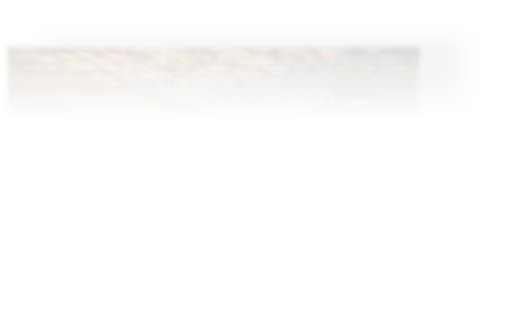 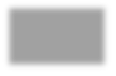 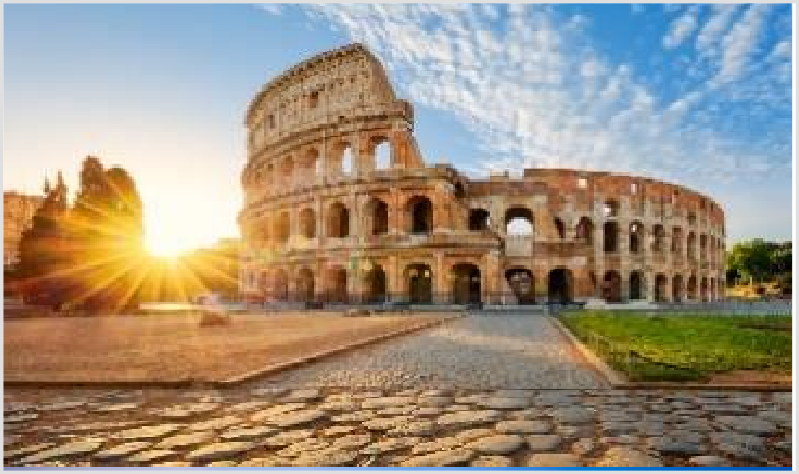 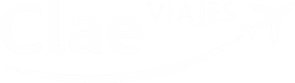 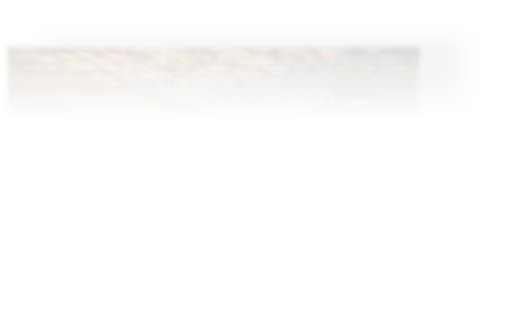 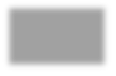 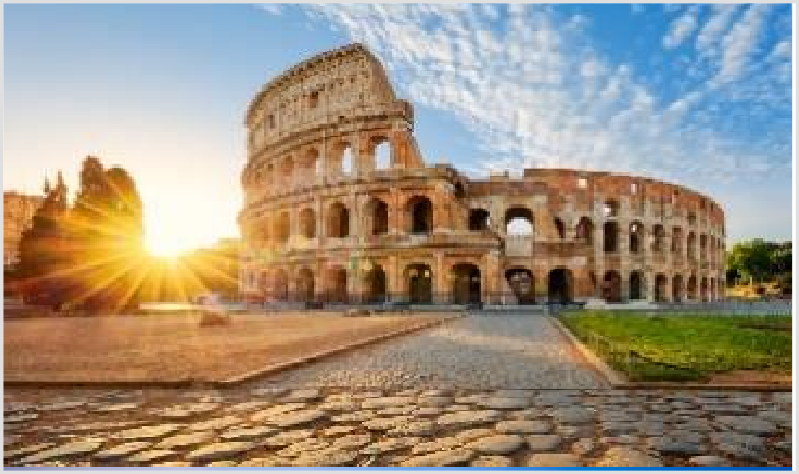 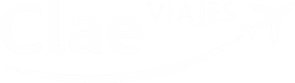 OPCIONALPROGRAMA DE VIAJE : ITALIA 8 DÍAS ROMA - FLORENCIA - PISA- VENECIADIA 1   ORIGEN / ROMAPresentación en el aeropuerto de origen donde facturaremos y saldremos hasta Roma, salida del vuelo a las10.25h vuelo directo con llegada a las 13.00h a Roma. Una vez allí, un autobús nos trasladará hasta el hotel donde haremos el Check in y reparto de habitaciones. Por la tarde realizamos visita guiada a la Roma Barroca de la mano de nuestra guía Patrizia. Alojamiento.DIA 2   ROMADesayuno en el hotel. Temprano nos dirigimos al Vaticano, traslados en Roma ciudad no incluidos. Nuestra guía nos estará esperando para comenzar una visita guiada por los museos Vaticanos, una vez acabada lavisita seguimos visita a la Basílica de San Pedro. Resto de la tarde libre para disfrutar de Roma. Alojamiento.DIA 3   ROMADesayuno en el hotel, por la mañana nos dirigimos al Coliseum donde nuestra guía nos estará esperandopara comenzar una visita guiada primero al Coliseum y luego acabar con un placentero paseo por los Foros. Tarde libre para nuestras últimas compras en Roma. Alojamiento.DIA 4   ROMA / SIENA / FLORENCIADesayuno en el hotel. A la hora convenida realizamos traslado del grupo a Florencia, realizamos parada enSiena de una hora y media con visita libre. A la llegada a Florencia reparto de habitaciones tiempo libre y Alojamiento.DIA 5   FLORENCIADesayuno en el hotel. A primera hora nos dirigimos a los Ufizzi para visita libre, aconsejamos preparar alguna obra para realizar una visita más amena. A la salida tiempo libre y sobre las 15 horas nos dirigimos al Museo de la Academia para visita libre, allí podremos disfrutar del David de Miguel Ángel, símbolo de esta ciudad. A última hora nuestro guía Andrés nos espera para comenzar una visita guiada por las encantadoras calles florentinas que acabará en la plaza de Miguel Ángel para que disfrutemos de la panorámica más bella deFlorencia con su Duomo como protagonista. Alojamiento.DIA 6   FLORENCIA / PISA / PADUA / VENECIADesayuno en el hotel , recogemos nuestro equipaje, nos espera un día lleno de visitas. Nuestro autobús nos espera para salir con destino Pisa, allí se encuentra nuestra guía para realizar una visita guiada por está maravillosa ciudad. Tiempo libre , sobre las 13h seguimos camino a Padua. A la llegada tendremos tiempo libre para disfrutar de esta histórica ciudad Universitaria. finalizamos el día con el traslado del grupo a Marghera donde se encuentra nuestro hotel a solo 5 minutos de la Ferrovia (Estación de tren). Reparto dehabitaciones, alojamiento.DIA 7   VENECIADesayuno en el hotel, a primera hora nos dirigimos a la Estación de tren para trasladarnos a Venecia, a solo 10 minutos. A la llegada nos espera nuestra guía Valentina para realizar una visita guiada de 2horas que terminará en la Plaza de San Marcos. Resto de día libre en Venecia, a última hora vuelta al hotel en tren.Alojamiento.DIA 8   VENECIA / VERONA / ORIGENDesayuno en el hotel, recogemos nuestro equipaje. Hoy termina nuestra gran aventura en Italia, pero aprovecharemos el día para visitar Verona, nuestro guía nos acompañará durante 2 horas por las históricas calles de Verona donde Shakespeare se inspiró para su Romeo y Julieta. Tiempo libre y a las 17.30h trasladodel grupo al aeropuerto de Treviso . Salida del vuelo a las 21.25h con llegada a Sevilla a las 00.05h.PRECIO DESDE: 778.16€Precio para grupos de 50 personasTasas de pernocta hotelera no incluidas, se pagan en destino en caso de haberlas.EL PRECIO INCLUYE:VUELO 1: Vuelo desde origen destino ROMA con maleta de mano en cabina max. 9kgVUELO 2: Vuelo desde TREVISOcon destino origen con maleta de mano en cabina max. 9kgTraslado desde el Aeropuerto de ROMA al Hotel HOTEL ROMA (ZONA TERMINI)Traslado desde HOTEL VENECIA al Aeropuerto de TREVISO ( con parada en Verona)Incluye servicio autobús, el día para el Itinerario: ROMA , SIENA, FLORENCIA, ,Incluye servicio autobús, el día para el Itinerario: FLORENCIA , PISA, PADUA, MARGHERA,Incluye Billete de tren, para el Trayecto: MESTRE , VENECIAIncluye Billete de tren, para el Trayecto: VENECIA , MESTREAlojamiento en Hotel tipo HOTEL DINA *** (Zona Termini) (Roma), en Regimen de Alojamiento y desayuno, Total Noches: 3.// Tasaspor persona/noche a pagar en destino 4€Alojamiento en HOTEL CÉNTRICO EN FLORENCIA*** (FLORENCIA), en Regimen de , Total Noches: 2.// Tasas por persona/noche apagar en destino 2€Alojamiento en HOTEL CÉNTRICO EN FLORENCIA*** (FLORENCIA), en Regimen de , Total Noches: 2.// Tasas por persona/noche apagar en destino 2€Alojamiento en HOTEL VIENNA *** (MARGHERA (VENECIA)), en Regimen de , Total Noches: 2.// Tasas por persona/noche a pagar endestino 2€Alojamiento en HOTEL VIENNA *** (MARGHERA (VENECIA)), en Regimen de , Total Noches: 2.// Tasas por persona/noche a pagar endestino 2€Incluye MUSEO VATICANO y CAPILLA SIXTINAIncluye MUSEO VATICANO y CAPILLA SIXTINAIncluye VISITA GUIADA A LOS MUSEOS VATICANOSIncluye VISITA GUIADA A LOS MUSEOS VATICANOSIncluye COLISEO (ROMA)Incluye COLISEO (ROMA)Incluye VISITA GUIADA ROMA BARROCA (ROMA)Incluye VISITA GUIADA ROMA BARROCA (ROMA)Incluye VISITA GUIADA AL COLISEOIncluye VISITA GUIADA AL COLISEOIncluye VISITA GUIADA EN FLORENCIA DE 2HIncluye VISITA GUIADA EN FLORENCIA DE 2HIncluye ENTRADA MUSEO UFIZZI (ESCOLARES) BAJO DISPONIBILIDADIncluye ENTRADA MUSEO UFIZZI (ESCOLARES) BAJO DISPONIBILIDADIncluye ENTRADA MUSEO DE LA ACADEMIA (ESCOLARES) BAJO DISPONIBILIDADIncluye ENTRADA MUSEO DE LA ACADEMIA (ESCOLARES) BAJO DISPONIBILIDADIncluye VISITA GUIADA EN PISA 1,30HIncluye VISITA GUIADA EN PISA 1,30HIncluye VISITA GUIADA EN VERONA 2HIncluye VISITA GUIADA EN VERONA 2HIncluye VISITA GUIADA EN VENECIA DE 2HIncluye VISITA GUIADA EN VENECIA DE 2HIncluye VISITA GUIADA A SIENA 2HIncluye VISITA GUIADA A SIENA 2HIncluye Seguro Básico de ViajeIncluye Seguro Básico de ViajeSeguro de cancelación no incluidaSeguro de cancelación no incluida-VAPORETTO EN VENECIA POR CANAL ALTERNATIVO (NO NAVEGA POR EL GRAN CANAL Precio por persona para este grupo 9 €- Seguro de Cancelación por causas de fuerza mayor. Precio por escolar 25,52 €